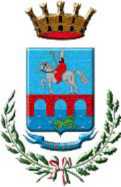 CITTA' DI MANFREDONIA(Provincia di Foggia) Settore 2° - Servizi Demografici Cultura Promozione Turistica e Servizi EducativiIstanza di partecipazione e dichiarazioniAl Comune di Manfredonia - Settore II" Servizi Demografici Cultura Promozione Turistica e Servizi Educativi”PEC: mariasipontina.ciuffreda@comunemanfredonia.legalmail.itMANIFESTAZIONE D'INTERESSE PER LA INDIVIDUAZIONE DI UN COMPONENTE ESPERTO DELLA COMMISSIONE DI GARA PER L'AFFIDAMENTO DEL SERVIZIO DI RISTORAZIONE SCOLASTICA. CIG: B1661C9FEADichiarazione sostitutiva di certificazione e di atto di notorietà da rendersi ai sensi e per gli effetti degli articoli 46 e 47 del DPR 445/2000 smiPRESENTAla propria manifestazione di interesse per l'affidamento dell'incarico di componente esperto della Commissione Giudicatrice per la procedura di gara in oggetto ed a tal fine, consapevole delle sanzioni penali richiamate dall'art.76 del DPR n 445/2000 in caso di dichiarazioni mendaci e di formazione od uso di atti falsi, ai sensi degli articoli 46 e 47 del DPR n.445/2000 smiDICHIARA di essere pubblico dipendente di ruolo dal	presso 	con la qualifica di	cat.	, a tempo pieno e indeterminatodi avere svolto, in qualità di pubblico dipendente, mansioni specifiche per almeno___________	anni nel settoreoggetto di gara;di aver conseguito il diploma di laurea in _____________________________________________________________________che negli ultimi cinque anni antecedenti alla pubblicazione del presente avviso non è stato destinatario di sanzioni disciplinari da parte dell’Amministrazione di appartenenzaDICHIARA, altresìdi non trovarsi in alcuna delle cause di incompatibilità di cui all'art.93 del D.Lgs 36/20223;nel rispetto delle disposizioni dell'art. 16 del D.Lgs 36/2023, nonché del Decreto del Presidente della Repubblica n. 62/2013 recante il Codice di Comportamento dei dipendenti pubblici e di quant'altro stabilito dal Codice di Comportamento del Comune di Manfredonia, di non avere direttamente o indirettamente un interesse finanziario, economico o altro interesse personale che può essere percepito come una minaccia alla propria imparzialità e indipendenza nel contesto della procedura di gara o che si trovi in una delle situazioni di conflitto di interesse di cui all'art. 7 del D.P.R. n. 62/2013. In particolare non possono essere assunti incarichi di commissario qualora la suddetta attività possa coinvolgere interessi propri, ovvero di parenti, affini entro il secondo grado, del coniuge o di conviventi oppure di persone con le quali abbia rapporti di frequentazione abituale, ovvero di qualunque altro soggetto o organizzazione meglio esplicitata al punto 3.6 lett. b) delle Linee Guida ANAC n. 5 aggiornate con Delibera ANAC n. 4 del 10 gennaio 2018;di non aver subito condanna, anche con sentenza non passata in giudicato, per reati meglio esplicitati al paragrafo 3.1 delle Linee Guida n. 5 aggiornate con Delibera ANAC n. 4 del 10 gennaio 2018;di non aver rivestito nel biennio precedente, rispetto alla data della determinazione a contrarre relativa alla gara cariche pubbliche nell'Amministrazione comunale;di non trovarsi nelle cause di astensione previste dall'art. 51 del Codice di Procedura Civile e dall'art. 35 bis del D. Lgs n. 165/2001;di non aver concorso, in qualità di membro delle commissioni giudicatrici con dolo o colpa grave accertati in sede giurisdizionale con sentenza non sospesa, all'approvazione di atti dichiarati illegittimi;di autorizzare il trattamento dei dati personali esclusivamente per la procedura di che trattasi.DICHIARAdi impegnarsi a produrre, prima dell'accettazione dell'incarico, dichiarazione sostitutiva ai sensi degli articoli 46 e 47 del DPR n.445/2000, attestante l'assenza di qualunque tipo di rapporto con i titolari, gli amministratoti, i soci e i dipendenti degli operatori economici/professionisti partecipanti alla procedura;di impegnarsi a produrre, prima dell'accettazione dell'incarico, dichiarazione sostitutiva ai sensi degli articoli 46 e 47 del DPR n.445/2000, attestante l'assenza un interesse finanziario, economico o altro interesse personale che può essere percepito come una minaccia alla loro imparzialità e indipendenza nel contesto della procedura di gara;di impegnarsi a produrre, prima dell'accettazione dell'incarico, dichiarazione sostitutiva ai sensi degli articoli 46 e 47 del DPR n.445/2000, attestante l'assenza delle cause di incompatibilità, astensione ed esclusione previste dal comma 5 dell'art. 93 del Codice;di impegnarsi a presentare, prima della nomina della Commissione, la preventiva autorizzazione dell'Amministrazione di appartenenza ad espletare l'incarico in oggetto (autorizzazione ex art. 53 del TU 165/2001 e smi)Luogo e data                                                                   FirmaAllegati: Curriculum professionale							 Copia del documento d'identità in corso di validitàIl/la sottoscritto/aNato aResidente inViaCodice fiscaleRecapito telefonicoE mailPEC